Ивановский городской комитет по управлению имуществом (далее – Комитет) является функциональным органом Администрации города Иванова, входящим в ее структуру и обеспечивает исполнение полномочий, отнесённых законодательством Российской Федерации и Ивановской области, Уставом города Иванова к ведению Администрации города Иванова и закреплённых за Комитетом, и иными муниципальными правовыми актами города Иванова.Комитет от имени Администрации города Иванова в пределах его компетенции участвует в управлении и распоряжении объектами муниципальной собственности, межотраслевой координации деятельности муниципальных унитарных предприятий и муниципальных учреждений в процессе управления муниципальной собственностью, а также в предоставлении земельных участков, находящихся в государственной собственности до разграничения государственной собственности на землю, в порядке и случаях, предусмотренных действующим законодательством Российской Федерации.Объектом управления Комитета является муниципальное имущество города Иванова. Целью управления муниципальным имуществом является эффективное использование городского имущества, направленное на обеспечение функционирования городского хозяйства, в том числе получение доходов в бюджет города Иванова от использования имущества. Задачей Комитета является контроль за исполнением договорных обязательств пользователями муниципального имущества. Комитет не занимается предпринимательской деятельностью.Комитет действует на основании Положения об Ивановском городском комитете по управлению имуществом, утвержденным решением Ивановской городской Думы от 26.04.2006 № 132.Комитет является юридическим лицом, имеет самостоятельный баланс, лицевые счета, открытые в Финансово-казначейском управлении Администрации города Иванова и  Управлении Федерального казначейства по Ивановской области, печать со своим наименованием, штампы. Организационно-правовая форма комитета – муниципальное казенное учреждение. Комитет является главным распорядителем и получателем бюджетных средств, главным администратором доходов бюджета, главным администратором источников финансирования дефицита бюджета. Подведомственных участников бюджетного процесса не имеет.Местонахождение комитета – г. Иваново, пл. Революции, 6. Работники комитета, занимающиеся вопросами землепользования, инвентаризации земель, геодезии и кадастра, контроля за поступлением платы за землю, использованием земли находятся в здании, расположенном по адресу: г. Иваново, пл. Революции, 4.Реквизиты Комитета: ИНН\КПП 3728012631\370201001, ОГРН 1023700533504, ОКВЭД 84.11.35. Орган, осуществляющий внешний муниципальный финансовый контроль – Контрольно-счётная палата города Иванова.  Реестр муниципальных предприятий, акции (доли) которых являются муниципальной собственностью на 01.01.2024Перечень хозяйственных обществ, акции (доли) которых являются муниципальной собственностью на 01.01.2024:1. АО «Водоканал» (25% акций)2. АО «Ритуал» г. Иваново3. АО «Ивгортеплоэнерго»4. АО «Ивановская городская теплосбытовая компания» (банкротство)5. ООО «Фармация» Фрунзенского района г. ИвановоМУП «Редакция газеты «Рабочий край» г.Иваново преобразован в МБУ «Газета «Рабочий край» - решение Ивановской городской Думы от 25.12.2019 № 846 «О даче согласия на реорганизацию муниципального унитарного предприятия «Редакция газеты «Рабочий край» г.Иваново путем преобразования в муниципальное бюджетное учреждение  «Газета «Рабочий край», постановление Администрации города Иванова от 30.01.2020 № 106 «О реорганизации муниципального унитарного предприятия «Редакция газеты «Рабочий край» г.Иваново путем преобразования в муниципальное бюджетное учреждение  «Газета «Рабочий край», запись в ЕГРЮЛ от 05.07.2023.МУП «Комбинат школьного питания «Школьник» г.Иваново присоединено к МП «Комбинат школьного питания Октябрьского района г. Иваново» г.Иваново решение Ивановской городской Думы от 15.02.2023 № 372 «О даче согласия на реорганизацию МП «Комбинат школьного питания Октябрьского района г. Иваново» г.Иваново в форме присоединения к нему МУП «Комбинат школьного питания «Школьник» г.Иваново», постановление Администрации города Иванова от 20.03.2023 № 524 «О реорганизации МП «Комбинат школьного питания Октябрьского района г. Иваново» в форме присоединения к нему МУП «Комбинат школьного питания «Школьник» г.Иваново», запись в ЕГРЮЛ от 28.06.2023.Отдел бухгалтерского учёта, отчётности и финансового анализа (далее – бухгалтерия) является структурным подразделением Комитета. Бухгалтерия подчиняется непосредственно председателю Комитета.В своей работе бухгалтерия руководствуется:- конституцией РФ; - Федеральным законом Российской Федерации от 06.12.11 № 402-ФЗ «О бухгалтерском учёте»;- другими законами Российской Федерации и Ивановской области;- Указами Президента Российской Федерации;- постановлениями Правительства Российской Федерации;- нормативными правовыми актами в сфере приватизации и управления муниципальным имуществом;- Уставом города Иванова;- решениями Ивановской областной Думы и Ивановской городской Думы;- Постановлениями и распоряжениями Главы города Иванова;- Положением о Комитете;- Бюджетным Кодексом Российской Федерации;- приказом Минфина России от 01.12.10 №157н «Об утверждении Единого плана счетов бухгалтерского учёта для органов государственной власти, органов местного самоуправления, органов управления государственными внебюджетными фондами, государственных академий наук, государственных (муниципальных) учреждений и Инструкции по их применению»;- инструкцией о порядке составления и представления годовой, квартальной и месячной отчетности об исполнении бюджетов бюджетной системы Российской Федерации, утвержденной приказом Минфина России от 28.12.10 №191н;- приказом Минфина России от 6 декабря 2010 № 162н «Об утверждении Плана счетов бюджетного учета и Инструкции по его применению;- приказом Минфина России от 29 ноября 2017 № 209н «Об утверждении Порядка применения классификации операций сектора государственного управления»;- приказом Минфина России от 30 марта 2015 № 52н «Об утверждении форм первичных учетных документов и регистров бухгалтерского учета, применяемых органами государственной власти (государственными органами), органами местного самоуправления, органами управления государственными внебюджетными фондами, государственными (муниципальными) учреждениями, и Методических указаний по их применению»;- приказом Минфина России от 15.04.2021 № 61н «Об утверждении унифицированных форм электронных документов бухгалтерского учета, применяемых при ведении бюджетного учета, бухгалтерского учета государственных (муниципальных) учреждений, и методических указаний по их формированию и применению»;- самостоятельно разработанные Комитетом формы первичных учетных документов, утвержденные Приказом председателя комитета "Об утверждении учётной политики для целей бюджетного учета Ивановского городского комитета по управлению имуществом";- федеральными стандартами бухгалтерского учета для организаций государственного сектора, утвержденными приказами Минфина России от 31 декабря 2016 № 256н, № 257н, № 258н, № 259н, № 260н, от 30 декабря 2017 № 274н, 275н, от 27 февраля 2018 № 32н, от 28.02.2018 № 34н, 37н, 30.05.2018 № 124н, от 07.12.2018 № 256н, от 29.06.2018 № 145н, 146н, от 15.11.2019 № 181н, от 29.09.2020 № 223н, от 15.06.2021 №84н;- нормативными и методическими материалами по организации бухгалтерского учета и составлению отчетности, а также всеми положениями по бухгалтерскому учету, приказами, распоряжениями, указаниями руководства Комитета.Поскольку Инструкция №157н устанавливает единый порядок ведения бухгалтерского учёта в органах государственной власти, органах управления государственных внебюджетных фондов, органах местного самоуправления, бюджетных учреждениях и реализует государственную учётную политику, то методы оценки объектов учёта определяются этим нормативно–правовым документом, а также – Приказом председателя комитета "Об утверждении учётной политики для целей бюджетного учета Ивановского городского комитета по управлению имуществом". Основные положения учетной политики Комитета размещены на сайте https://ivanovo.gosuslugi.ru/netcat_files/userfiles/gkui/Uchetnaya_politika_IvGKUI.pdf Показатели годовой бюджетной отчетности подлежат публичнму раскрытию на сайте https://ivanovo.gosuslugi.ru/deyatelnost/strukturnye-podrazdeleniya/igkui/.2. Результаты деятельности субъекта бюджетной отчётностиФинансовое обеспечение выполнения функций Комитета осуществляется за счёт средств бюджета города Иванова на основе бюджетной сметы.Работники комитета являются муниципальными служащими. Численность персонала по штатному расписанию, утверждённому в установленном порядке, составляет 72 человека. Бухгалтерский учёт в Комитете автоматизирован полностью. Для ведения учета и составления отчетности используется программный продукт фирмы 1С: Предприятие 8.3 ("Бюджет", "Зарплата – Кадры"). Для взаимодействия с Финансово-казначейским управлением Администрации города Иванова используется программный комплекс «Свод Смарт».Комитет ежегодно осуществляет расходы в пределах выделенных лимитов и ассигнований, утверждённых сводной бюджетной росписью на текущий финансовый год и плановый период. Исполнение бюджета Комитета на 01.01.2024 года составило 99,65% (план – 76 490 433,88 руб., факт – 76 222 455,57 руб.) Комитетом в 2023 году размещено 176 информационных сообщений о  проведении продаж объектов муниципальной собственности (нежилых помещений, зданий с земельным участком, земельных участков, лошади), о проведении аукционов на право заключения договоров аренды земельных участков, нежилых помещений, зданий.В 2023 году в соответствии с Федеральным Законом Российской Федерации от 21.12.2001 № 178-ФЗ «О приватизации государственного и муниципального имущества», решением Ивановской городской Думы от 28.06.2017 № 413 «О списании имущества, находящегося в собственности города Иванова, и продаже имущества, находящегося в собственности города Иванова и закрепленного на праве хозяйственного ведения за муниципальными унитарными предприятиями города Иванова либо на праве оперативного управления за муниципальными учреждениями города Иванова» по итогам проведенных аукционов заключено 17 договоров купли-продажи объектов недвижимости на сумму 34 109 345 рублей.В соответствии с Приказами Федеральной антимонопольной службы от 10.02.2010 № 67 и от 21.03.2023 № 147/23 «О порядке проведения конкурсов или аукционов на право заключения договоров аренды, договоров безвозмездного пользования, договоров доверительного управления имуществом, иных договоров, предусматривающих переход прав в отношении государственного или муниципального имущества, и перечне видов имущества, в отношении которого заключение указанных договоров может осуществляться путем проведения торгов в форме конкурса» в 2023 году состоялось 5 аукционов на заключение договоров аренды нежилых помещений, зданий, по итогам которых заключено 5 договоров аренды на сумму (размер годовой арендной платы)  929 309,85 рублей. В соответствии с Земельным кодексом РФ от 25.10.2001 № 136-ФЗ (в действующей редакции) комитетом также проводятся аукционы по продаже прав на земельные участки (собственность, аренда).По итогам аукционов по продаже земельных участков в собственность для индивидуального жилищного строительства продано 7 земельных участков общей площадью 4465 кв.м на сумму 12 943 440 рублей, по итогам аукционов на право заключения договоров аренды  земельных участков для строительства предоставлено в аренду 16 земельных участков площадью 64057 кв.м на сумму 46 201 619 рублей.Кроме того, в 2023 году в рамках Федерального Закона Российской Федерации от 22.07.2008 № 159-ФЗ «Об особенностях отчуждения недвижимого имущества, находящегося в государственной или в муниципальной собственности и арендуемого субъектами малого и среднего предпринимательства, и о внесении изменений в отдельные законодательные акты Российской Федерации» был заключен договор купли-продажи нежилого помещения при реализации арендатором преимущественного права на приобретение арендуемого имущества на сумму 1 481 040 рублей без учета НДС.За 2023 год размещено 9 информационных сообщений о результатах сделок приватизации и продажи муниципального имущества на сайте продавца.В рамках реализации полномочий по продаже земельных участков или права их аренды, права аренды нежилых помещений осуществляются также следующие функции, а именно:- принято заявок на участие в аукционах на право заключения договоров аренды земельных участков – 19;- принято заявок на участие в аукционах по продаже права на заключение договоров аренды нежилых помещений (возмездного оказания услуг) – 5;- принято заявок на участие в аукционах по продаже земельных участков – 39.Проведение конкурсных мероприятий при размещении муниципальных заказов на выполнение работ и оказание услуг в соответствии с Федеральным законом от 05.04.2013 №44-ФЗ "О контрактной системе в сфере закупок товаров, работ, услуг для обеспечения государственных и муниципальных нужд" позволило Комитету эффективнее расходовать выделенные ассигнования. Это, в свою очередь, привело к значительной экономии бюджетных средств из-за снижения цен на выполнение работ и оказание услуг по заключённым контрактам, которая составила 1 770 483,82 рублей в 2023 году. Перечень данных работ и услуг включает в себя: оказание услуг по диспансеризации муниципальных служащих комитета, оказание услуг по поставке почтовых конвертов и марок, приобретение основных средств (МФУ), бумаги для офисной техники, поставку расходных материалов к копировально-множительной технике и принтерам, комплектующих к вычислительной технике, выполнение работ по текущему ремонту муниципальных нежилых помещений, выполнение кадастровых работ по подготовке технических планов объектов инженерной инфраструктуры и в отношении земельных участков, выставляемых на продажу. На 01.01.2024г. на балансовом счете 101.00 числятся основные средства в сумме 11 952 327,37 руб.  Амортизация основных средств на счете 104.30 на 01.01.2024 г. составила 10 899 841,89 руб.Работники комитета обеспечены основными средствами в работоспособном техническом состоянии в объеме необходимом для эффективного выполнения ими должностных обязанностей. Рабочие места укомплектованы мебелью и необходимой оргтехникой. При необходимости проводятся ремонты вычислительной техники и оргтехники, а также замена комплектующих к ней, а также мебели и бытовой техники. В 2023 г. приобретены офисная мебель (шкафы), жалюзи,  многофункциональные устройства, фотоаппараты, телефонные аппараты, электрические чайники и калькуляторы для сотрудников Комитета.  В 2023 году были заключены контракты на предоставление платных образовательных услуг по дополнительным профессиональным программам повышения квалификации в общей сумме 33 226,00  руб. - обучение прошли  16 сотрудников, в том числе: - 21 836,00 руб. по теме «Контрактная система в сфере закупок товаров, работ и услуг для обеспечения государственных и муниципальных нужд»;-   11 390,00 руб.  по охране труда.3. Анализ отчёта об исполнении бюджета субъектом бюджетной отчётностиСведения об исполнении тестовых статей закона о бюджете представлены в Таблице № 3.Сведения об исполнении  бюджета представлены в форме 0503164. Анализ отчета об исполнении бюджета субъектом бюджетной отчетности представлен в Таблице № 13.Решением Ивановской городской Думы от 21.12.2022 N 358 "О бюджете города Иванова на 2023 год и плановый период 2024 и 2025 годов" (в действующей редакции) Комитету  предусмотрены бюджетные ассигнования и лимиты бюджетных обязательств в общей сумме 76 490 433,88 рублей, исполнение составило 76 222 455,57 рублей:          1. По муниципальной программе 1100000000 "Совершенствование местного самоуправления города Иванова" основному мероприятию 11103Г0770 "Обеспечение деятельности Ивановского городского комитета по управлению имуществом" в сумме 59 080 158,00 рублей. Исполнено в 2023 году - 59 079 379,20 рублей (100%).          2. По муниципальной программе 1300000000 "Управление муниципальным имуществом города Иванова": - основному мероприятию 13101Г3080 "Обеспечение выполнения функций по оценке недвижимости, признанию прав и регулированию отношений по государственной и муниципальной собственности" в сумме 7 715 725,00 рублей. Исполнено в 2023 году - 7 461 550,99   рублей (96,71%):- основному мероприятию 13301Г3180 "Доработка, совершенствование и сопровождение автоматизированной информационной системы Ивановского городского комитета по управлению имуществом" в сумме 2 400 000,00 рублей, обязательства исполнены в полном объеме;- основному мероприятию 13302Г3190 "Приобретение программного обеспечения, технических средств, проведение ремонта, экспертизы технического состояния и утилизации технических средств, приобретение комплектующих и расходных материалов для обеспечения работы информационной системы Ивановского городского комитета по управлению имуществом" в сумме 1 325 585,00 рублей. Исполнено в 2023 году – 1 325 584,64  рублей (100%);- основному мероприятию 13102Г3090 "Уплата взносов на капитальный ремонт общего имущества многоквартирных жилых домов, расположенных на территории города Иваново, соразмерно доле муниципальных нежилых помещений, расположенных в них" в сумме 2 732 398,00 рублей. Исполнено в 2023 году - 2 719 374,64 рублей (99,52%);- основному мероприятию 13103Г3100 "Предоставление субсидии управляющим организациям, товариществам собственников жилья, товариществам собственников недвижимости, жилищным кооперативам или иным специализированным потребительским кооперативам, осуществляющим управление многоквартирными домами, лицам, осуществляющим оказание услуг по содержанию и (или) выполнению работ по ремонту общего имущества многоквартирных домов, в целях возмещения затрат за содержание муниципальных нежилых помещений, включающих плату за услуги, работы по управлению многоквартирными домами, за содержание и текущий ремонт общего имущества многоквартирных домов, за коммунальные ресурсы, потребляемые при использовании и содержании общего имущества многоквартирных домов" в сумме 1 286 252,00 рублей. Исполнено в 2023 году -  1 286 250,22 рублей (100%).    3. На 2023 год по непрограммному направлению расходов 30200Н0120 "Расходы на исполнение судебных актов, предусматривающих обращение взыскания на средства бюджета города по денежным обязательствам муниципальных казенных учреждений" на исполнение судебных актов Российской Федерации, мировых соглашений по возмещению вреда, причиненного гражданину или юридическому лицу в результате незаконных действий (бездействия) органов государственной власти (государственных органов), органов местного самоуправления либо должностных лиц этих органов были выделены бюджетные ассигнования в сумме 1 950 315,88 рублей. Кассовый расход составил 1 950 315,88 рублей.План по доходам исполнен на  113,74%. Причины отклонения от плановых назначений представлены в таблице:     4. Анализ показателей бухгалтерской отчётности субъектом бюджетной отчётностиСведения о движении нефинансовых активов представлены в форме 0503168. Сведения по дебиторской и кредиторской задолженности представлены в форме 0503169. Дебиторская задолженность по счету 1.206.00 "Расчеты по авансам" по состоянию на 01.01.2024 года составляет  9 447,82 рублей, в том числе по подписке на периодические печатные издания на 1 полугодие 2024 года и по подписке на 1С: Комплект поддержки системы "1С:Предприятие" 1С:КП ГУ Базовый.Уменьшение дебиторской задолженности по состоянию на 01.01.2024 года по сч. 1.206.31 на сумму 17202,00 руб. произошло в связи с поступлением в январе 2024 года жалюзи, был зачтен авансовый платеж.Увеличение дебиторской задолженности по состоянию на 01.01.2024 г. по счету 1.206.26 произошло в связи с оплатой авансового платежа за подписку на периодические печатные издания на 1 полугодие 2024 года.Кредиторская задолженность по состоянию на 01.01.2024 года по счету 1.302.00 "Расчеты по принятым обязательствам" составляет   921 395,52   рублей, в том числе:- по КОСГУ 221 в сумме  14 954,05  рублей за счёт предъявленных к оплате актов выполненных работ (услуг) по услугам связи за декабрь 2023 года, оплата предусмотрена в январе 2024 года; - по КОСГУ 223  в сумме 53 213,76 рублей за счёт предъявленных к оплате актов выполненных работ (услуг) по поставке газа, энергоснабжения, тепловой энергии декабрь 2023 года, оплата предусмотрена в январе 2024 года;- по КОСГУ 297  в сумме 845 596,38 рублей за счёт предъявленного к оплате исполнительного листа на возмещение задолженности по кредитному договору, расходы по оплате госпошлины.Уменьшение кредиторской задолженности по состоянию на 01.01.2024 года произошло по сч. 1.302.21 в связи с оплатой кредиторской задолженности по услугам связи, по сч. 1.302.23 ВР 244 в связи с оплатой кредиторской задолженности по услугам холодного водоснабжения и водоотведения.Увеличение кредиторской задолженности по состоянию на 01.01.2024 г. по счету 1.302.23 ВР 247 произошло в связи с поступлением к оплате актов выполненных работ (услуг) по поставке газа, электроэнергии, тепловой энергии за декабрь 2023 г.Увеличение кредиторской задолженности по состоянию на 01.01.2024 г. по счету 1.302.97 произошло в связи с предъявлением к оплате в декабре 2023 г. исполнительного листа от ПАО Сбербанк на возмещение задолженности по кредитному договору и расходов по оплате госпошлины.            Кредиторская задолженность по счёту 1.401.60 "Резервы предстоящих расходов" в сумме 21 002 944,86 рублей образовалась за счет сформированного резерва предстоящей оплаты отпусков и взносов по обязательному социальному страхованию на 1 квартал 2024 г., за счет созданного резерва по претензионным требованиям и искам. Наличных денег в кассе на 1 января 2024 года нет.На счете 120135000 «Денежные документы» числятся почтовые марки и маркированные конверты на общую сумму  423 696,36  руб. Кредиторская задолженность по счету 120500000 "Расчеты по доходам" носит заявительный характер и является текущей кредиторской задолженностью. Кредиторская задолженность по счетам 140149121, 140149123, 140149131, 140149189 является задолженностью по доходам будущих периодов по операционной аренде, по аренде на льготных условиях,  от предоставления права ограниченного пользования земельными участками (сервитут),  от предоставления опор линий наружного освещения для размещения сетей связи – оптоволокна, от расчетов по иным доходам.По счету 120521000 "Расчеты по доходам от операционной аренды" (КДБ 16611105034040000120)  по доходам от сдачи в аренду имущества, находящегося в оперативном управлении органов управления городских округов и созданных ими учреждений (за исключением имущества муниципальных бюджетных и автономных учреждений) числится дебиторская задолженность в сумме 1 672 539,89 руб. Увеличение дебиторской задолженности произошло с ростом доходов будущих периодов (продление договоров аренды по новой рыночной стоимости, которая выше действующей ранее и заключением нового договора аренды с АНО «Академия Пауэрлифтинга»), а также с нарушением сроков арендной платы ПАО «Сбербанк» и АНО «Академия Пауэрлифтинга.По счету 120521000 "Расчеты по доходам от операционной аренды" (КДБ 16611105074040000120)  по доходам от сдачи в аренду имущества, составляющего казну городских округов (за исключением земельных участков) числится дебиторская задолженность в сумме 45 323 288,34 руб.Просроченная дебиторская задолженность по счету 120521000 составила  8 846 819,57 руб. В отношении арендаторов, имеющих задолженность, проводится претензионно-исковая работа.По счету 120523000 "Расчеты по доходам от платежей при пользовании природными ресурсами" (КДБ 16611105012040000120) по доходам, получаемым в виде арендной платы за земельные участки, государственная собственность на которые не разграничена и которые расположены в границах городских округов, а также средства от продажи права на заключение договоров аренды указанных земельных участков числится дебиторская задолженность в сумме 1 591 320 196,20 руб. Увеличение дебиторской задолженности произошло в связи с начислением доходов будущих периодов, в том числе по заключенным в 2023 году договорам аренды земельных участков.По счету 120523000 "Расчеты по доходам от платежей при пользовании природными ресурсами"" (КДБ 16611105024040000120)  по доходам, получаемым в виде арендной платы, а также средства от продажи права на заключение договоров аренды за земли, находящиеся в собственности городских округов (за исключением земельных участков муниципальных бюджетных и автономных учреждений) числится дебиторская задолженность в сумме 224 480 932,02 руб. Увеличение дебиторской задолженности произошло в связи с начислением доходов будущих периодов, в том числе по заключенным в 2023 году договорам аренды земельных участков.По счету 120523000 "Расчеты по доходам от платежей при пользовании природными ресурсами" (КДБ 16611105312040000120) по доходам от платы по соглашениям об установлении сервитута, заключенным органами местного самоуправления городских округов, государственными или муниципальными предприятиями либо государственными или муниципальными учреждениями в отношении земельных участков, государственная собственность на которые не разграничена и которые расположены в границах городских округов числится дебиторская задолженность в сумме 89 735,78  руб. Увеличение дебиторской задолженности произошло в связи с начислением доходов будущих периодов, в том числе по заключенным в 2023 году соглашениям об установлении сервитута земельных участков, а также неуплатой пользователями земельных участков платы за сервитут в установленные соглашениями об установлении сервитута сроки.По счету 120523000 "Расчеты по доходам от платежей при пользовании природными ресурсами" (КДБ 16611105324040000120) по доходам от платы по соглашениям об установлении сервитута, заключенным органами местного самоуправления городских округов, государственными или муниципальными предприятиями либо государственными или муниципальными учреждениями в отношении земельных участков, находящихся в собственности городских округов числится дебиторская задолженность в сумме 1 126 868,80 руб.Просроченная дебиторская задолженность по счету 120523000 составила  310 177 260,52 руб., (дебиторы, имеющим задолженность более 10 млн. руб. указаны в разделе 2 формы 0503169_БД). Задолженность по  арендаторам – банкротам по требованиям Администрации города включена в Реестр требований кредиторов, по текущей задолженности проводится претензионно-исковая работа.По счету 120531000 "Расчеты по доходам от оказания платных услуг (работ)" (КДБ 16611301994040010130) числится дебиторская задолженность от передачи элементов контактной сети и опор линий наружного освещения для использования не по прямому назначению   в сумме 13 585 000,42 руб.  Просроченная дебиторская задолженность по счету 120531000 составила  108 491,59 руб. Увеличение дебиторской задолженности связано с ростом доходов будущих периодов (с 01.08.2023 вступили в силу изменения в Порядок передачи элементов контактной сети и опор линий наружного освещения для использования не по прямому назначению, утвержденные Решением Ивановской городской Думы от 28.03.2012 № 378, на основании которых, большая часть договоров возмездного оказания услуг были заключены на новый срок – 5 лет, ранее указанные договора заключались на 2 года).По счету 120545000 «Расчеты по прочим доходам от сумм принудительного изъятия» (КДБ 16611601074010000140,  16611601084010000140, 16611601194010000140, 16611610123010041140) числится дебиторская задолженность в сумме 57 225,65 руб., являющаяся просроченной задолженностью. Увеличение дебиторской задолженности по КДБ 16611601074010000140 произошло в связи с неуплатой штрафов, установленных главой 7 Кодекса Российской Федерации об административных правонарушениях.По счету 120571000 "Расчеты по доходам от операций с основными средствами" (КДБ 16611402043040000410) числится дебиторская задолженность в сумме 15 372 013,87 руб., Просроченная дебиторская задолженность по счету 120571000 составила  2 878 418,74 руб. По счету 120573000 "Расчеты по доходам от операций с непроизведенными активами" (КДБ 16611406012040000430) числится дебиторская задолженность в сумме 6 076 360,14 руб., являющаяся просроченной задолженностью.По счету 120936000 «Расчеты по доходам бюджета от возврата дебиторской задолженности прошлых лет» дебиторская задолженность в сумме 3 815,93 руб., являющаяся просроченной задолженностью. Это задолженность по ранее предоставленным авансам  УФПС Ивановской области - филиал АО "Почта России" за оказание комплекса услуг общедоступной почтовой связи, АО "Водоканал" за оказание услуг по холодному водоснабжению и водоотведению, по которым инициировано расторжение контрактов и выполнение услуг в дальнейшем не предполагается.По счету 120941000 «Расчеты по доходам от штрафных санкций за нарушение условий контрактов (договоров)» (КДБ 16611607090040001140, 16611607090040004140, 16611607090040006140, 16611607090040007140, 16611610123010041140) числится дебиторская задолженность в сумме 39 425 880,60 руб., из них просроченная задолженность – 39 414 439,19 руб., (дебиторы, имеющим задолженность более 10 млн. руб. указаны в разделе 2 формы 0503169_БД). Увеличение дебиторской задолженности по КДБ 16611607090040007140 произошло в связи с неуплатой штрафов за нецелевое использование земельных участков по договорам аренды земельных участков.   По счету 120945000 «Расчеты по доходам от прочих сумм принудительного изъятия» (КДБ 16611607090040002140, 16611607090040003140, 16611607090040005140, 16611610123010041140) числится дебиторская задолженность по неосновательному обогащению, а также проценты в рамках неосновательного обогащения в сумме 49 716 796,03 руб., являющаяся просроченной задолженностью. По счету 120989000 «Расчеты по иным доходам»  (КДБ 16611705040040150180) числится дебиторская задолженность от  ликвидированного АО «МУП по ОКС г.Иванова» к ООО «СК «Содружество» в соответствии с постановлением Администрации г.Иваново от 30.06.2022 № 835 в сумме 13 092 000,00 руб., а также дебиторская задолженность к АО КБ "Иваново"по договору банковского счета № 140 от 20.08.2010 в рамках ликвидации ОО «Фармация» Октябрьского района г.Иваново в сумме 34 420,41 руб.,  являющиеся просроченной задолженностью (дебиторы, имеющим задолженность более 10 млн. руб. указаны в разделе 2 формы 0503169_БД). Дебиторы, имеющие просроченную задолженность более 10 млн. руб. указаны в разделе 2 формы 0503169_БД. У всех дебиторов по соответствующим КДБ коды  причины 89 (иные причины возникновения просроченной дебиторской задолженности) расшифрованы в нижеприведенной таблице:  Анализ показателей отчетности субъекта бюджетной отчетности представлен в Таблице № 14.       Причины увеличения просроченной дебиторской задолженности представлены в Таблице № 15.В форме 0503173G_Б отражены сведения об изменении остатков валюты баланса.  В  2023 году были исправлены ошибки прошлых лет – доначисление и уменьшение доходов по счетам 120523000, 120531000, 120941000, 120945000. Исправительные записи повлияли на остатки на 01.01.2023 и отражены в разделе 1 графы 6 Сведений об изменении валюты баланса (ф. 0503173) по коду 03.5 «Иные причины», разделе 3 графы 7 Сведений об изменении валюты баланса (ф. 0503173)  и по коду 03.4 «Ошибки, допущенные при отражении бухгалтерских записей на основании первичного учетного документа (исключение - ошибки в применении счетов бухучета)».По коду 03.5 «Иные причины» сумма изменений:  - 1 653 651,37 руб., в том числе в активе баланса:счет 120523 - уменьшение начисленных доходов из-за выявленных в отчетном финансовом году ошибок, допущенных ранее года, предшествующего отчетному на сумму - 46,33 руб.;счет 120531 - уменьшение начисленных доходов из-за выявленных в отчетном финансовом году ошибок, допущенных в году, предшествующего отчетному на сумму -1 252 782,74 руб.;счет 120541 - результат доначисления и  уменьшения начисленных доходов из-за выявленных в отчетном финансовом году ошибок, допущенных ранее года, предшествующего отчетному на общую сумму по счету 38 129,87 руб.;счет 120545 - результат уменьшения начисленных доходов из-за выявленных в отчетном финансовом году ошибок, допущенных в году, предшествующего отчетному на общую сумму по счету – 438 952,17 руб.в пассиве баланса:счет 120523 - уменьшение начисленных доходов из-за выявленных в отчетном финансовом году ошибок, допущенных ранее года, предшествующего отчетному на сумму - 20,81 руб.            По коду 03.4 «Ошибки, допущенные при отражении бухгалтерских записей на основании первичного учетного документа (исключение - ошибки в применении счетов бухучета)» сумма изменений на забалансовом счете 26.55 – 0,01 руб. – исправление ошибки допущенной при отражении бухгалтерских записей на основании акта о приеме-передаче объектов НФА б/н от 26.10.2022 (внутрибюджетная  передача МБДОУ "Детский сад  №152"  земельного участка по адресу: Ивановская область, городской округ  Иваново, город Иваново, ПО 14, дом 8 в постоянное бессрочное  пользование).В форме 0503190G отражена сумма 2 715 556 790,58 руб. – это межбюджетная передача вложений в нефинансовые активы по контракту от 20.02.2018 № HCSP/1CB/IVN-4/05-4/C «Реконструкция канализационных очистных сооружений – узел биологической очистки, г.Иваново» от Министерства строительства и жилищно-коммунального хозяйства РФ (извещение ф.0504805 от 07.06.2023 б/н). В соответствии с Распоряжением Администрации города Иванова от 18.08.2023 № 214-р данные вложения отражены в бюджетном учете с последующей регистрацией объектов имущества казны и включением этих объектов в реестр муниципального имущества. В соответствии с СГС "Концептуальные основы бухгалтерского учета и отчетности организаций государственного сектора" Комитет составляет на основе данных бухгалтерского учета индивидуальную бухгалтерскую (финансовую) отчетность, показатели которой отражены в одном сегменте. 5. Прочие вопросы деятельности субъекта бюджетной отчётности На Комитет возложены функции по ведению бюджетного учета объектов в составе имущества казны города Иванова. На счёте 108.51 учитывается недвижимое имущество, составляющее казну городского округа Иваново:- на начало года – в сумме 5 971 473 154,42   руб.          - на конец года – в сумме 7 954 902 803,77 руб. На счёте 104.51 учитывается сумма амортизации недвижимого имущества, составляющего казну городского округа Иваново:- на начало года – в сумме 520 155 640,17 руб. - на конец года – в сумме 705 381 170,33 руб. Остаточная стоимость недвижимого имущество, составляющего казну городского округа Иваново:- на начало года – в сумме 5 451 317 514,25 руб.          - на конец года – в сумме 7 249 521 633,44 руб. Сумма стоимости поступивших объектов нефинансовых активов имущества казны на счете 108.51  –  3 298 968 187,76  руб., в том числе:-  получено от организаций бюджетной сферы – 3 195 256 198,36 руб.          - в результате реклассификации – 8 160 768,57 руб.         - передано из концессии в казну – 5 097 499,00 руб.         - бесхоз, регистрация права, получено от иных организаций – 71 251 290,82 руб.         - переоценка объектов недвижимого имущества казны, отчуждаемого не в пользу организаций бюджетной сферы - 19 202 431,01 руб.    Сумма стоимости выбывших объектов нефинансовых активов имущества казны на счете 108.51 – 1 315 538 538,41  руб., в том числе:- передано организациям бюджетной сферы - 375 956 399,63 руб.- передано иным организациям, продажа, списание, прекращение права  -     145 913 897,13 руб.         - реклассификация – 792 455 941 ,65 руб.         - переоценка объектов недвижимого имущества казны, отчуждаемого не в пользу организаций бюджетной сферы – 1 212 300,00 руб.Первоначальная, балансовая стоимость объектов недвижимого имущества казны, отчуждаемого не в пользу организаций бюджетной сферы -  23 515 908,99 руб. Переоцененная стоимость объектов недвижимого имущества казны, отчуждаемого не в пользу организаций бюджетной сферы -  41 506 040,00 руб.На объекты нефинансовых активов с даты их включения в состав муниципальной казны амортизация не начисляется до их вовлечения в хозяйственный оборот. Начисление амортизации осуществляется линейным методом. Срок полезного использования объектов казны  по коду ОКОФ устанавливает комиссия по определению срока полезного использования и амортизационной группы объектов нефинансовых активов в составе имущества казны города Иванова вовлеченных в хозяйственный оборот.Сумма начисленной амортизации за 2023 год по объектам нефинансовых активов имущества казны вовлеченных в хозяйственный оборот, учитываемая на счете 104.51 - 305 373 155,54 руб.На счёте 108.52 учитывается движимое имущество, составляющее казну городского округа Иваново:- на начало года – в сумме 992 238 308,73 руб. - на конец года – в сумме 1 811 016 209,82 руб.На счёте 104.52 учитывается сумма амортизации движимого имущества, составляющего казну городского округа Иваново:- на начало года – в сумме 82 475 712,30 руб. - на конец года – в сумме 79 651 209,35 руб. Остаточная стоимость движимого имущество, составляющего казну городского округа Иваново:- на начало года – в сумме 909 762 596,43 руб.          - на конец года – в сумме 1 731 365 000,47 руб. Сумма стоимости поступивших объектов нефинансовых активов имущества казны  –  1 077 717 559,43  руб., в том числе:- получено от организаций бюджетной сферы -  284 738 616,78    руб.- получено от иных организаций, бесхоз, регистрация права – 523 001,00 руб. - реклассификация – 792 455 941,65 руб.Сумма стоимости выбывших объектов нефинансовых активов имущества казны  –  258 939 658,34 руб., в том числе:- передано организациям бюджетной сферы -  250 129 981,29    руб.- снос  - 648 908,48 руб. - реклассификация – 8 160 768,57 руб.На объекты нефинансовых активов с даты их включения в состав муниципальной казны амортизация не начисляется до их вовлечения в хозяйственный оборот. Начисление амортизации осуществляется линейным методом. Срок полезного использования объектов казны  по коду ОКОФ устанавливает комиссия по определению срока полезного использования и амортизационной группы объектов нефинансовых активов в составе имущества казны города Иванова вовлеченных в хозяйственный оборот. Сумма начисленной амортизации по объектам нефинансовых активов имущества казны вовлеченных в хозяйственный оборот  - 2 641 519,83  руб.На счёте 108.55 учитываются земельные участки, входящие в состав казны городского округа Иваново:- на начало года – в сумме 5 596 883 128,90 руб. - на конец года – в сумме 1 613 423 107,16 руб.Сумма стоимости поступивших объектов нефинансовых активов имущества казны  –  209 346 750,17 руб., в том числе:- получено от организаций бюджетной сферы – 111 512 246,39  руб.- получено от иных организаций, регистрация права – 88 462 558,29  руб. - увеличение кадастровой стоимости – 471 629,49 руб.  - реклассификация – 8 900 316,00 руб.Сумма стоимости выбывших объектов нефинансовых активов имущества казны  –  4 192 806 771,91 руб., в том числе:- передано организациям бюджетной сферы – 23 591 642,20 руб.- передано иным организациям, продажа, предоставлены гражданам, имеющим трех и более детей, - 43 195 165,23  руб. -уменьшение кадастровой стоимости – 4 126 019 964,48 руб. На счёте 108.91 учитывается недвижимое имущество в концессии, составляющее казну городского округа Иваново: - на начало года – в сумме 73 239 909,87 руб.           - на конец года – в сумме 68 142 410,87 руб.            Уменьшение стоимости произошло в результате исключения объектов нефинансовых активов из имущества в концессии в соответствии с дополнительным соглашением к концессионному соглашению. На счёте 104.59 учитывается сумма амортизации имущества, составляющего казну городского округа Иваново в концессии:   - на начало года – в сумме 31 491 165,23 руб. - на конец года – в сумме 28 972 400,87 руб.Уменьшение накопленной амортизации произошло в результате исключения объектов нефинансовых активов из имущества в концессии в соответствии с дополнительным соглашением к концессионному соглашению.             На объекты нефинансовых активов казны в концессии амортизация не начисляется. Внутренний финансовый контроль в Комитете осуществляется в соответствии с Положением о внутреннем финансовом контроле (Приложение № 3 к учетной политике для целей бюджетного учета, утвержденной приказом председателя Комитета от 31.12.2020 № 65 "Об утверждении учетной политики для целей бюджетного учета Ивановского городского комитета по управлению имущества").Внутренний финансовый аудит в Комитете осуществляется в соотвествии с приказом председателя Комитета от 06.09.2023 № 59 "О Порядке осуществления внутреннего финанасового аудита в Ивановском городском комитете по управлению имуществом".Перед составлением годовой отчетности за 2023 г. была проведена плановая инвентаризации активов и обязательств  в соответствии с Решением о проведении инвентаризации от 11.10.2023 № 0000-000012, по результатам которой излишек и недостач не выявлено. Признаки обесценения активов не установлены. Корреспонденция счетов бюджетного учета для отражения хозяйственных операций, утвержденная Комитетом дополнительно к перечню, установленному Инструкцией по бюджетному учету: 1. Выбытие с бюджетного учета земельного участка по которому собственность не разграничена с учетом его исключения из хозяйственного оборота отражается по дебету счета 140110199 и кредиту счета 010313430. 2. Корректировки сумм штрафных санкций (пеней, штрафов) за нарушение условий контрактов (договоров), а также сумм неосновательного обогащения и процентов,  в рамках неосновательного обогащения отражается по дебету соответствующих счетов аналитического учета счета 140110000 и кредиту соответствующих счетов аналитического учета счета 120900000. 3. Перечисление возвратов, уточнение сумм ошибочно (излишне) уплаченных сумм штрафных санкций (пеней, штрафов) за нарушение условий контрактов (договоров), а также сумм неосновательного обогащения и процентов, отражается по дебету соответствующих счетов аналитического учета счета 020900000 и кредиту соответствующих счетов аналитического учета счета 021002000.4. Списание сумм взносов, отражаемых на счете 1.401.50.ХХХ «Расходы будущих периодов» в случае проведения капитального ремонта общего имущества в многоквартирном  доме соразмерно доле муниципального нежилого помещения, расположенного  в  нем,  на текущие расходы отражается по дебету счета 1.401.20.225 и кредиту счета 1.401.50.225.5. Исключение из реестра муниципального имущества города Иванова   муниципального  нежилого помещения в многоквартирном доме отражается по дебету счета 1.401.20.273 и кредиту счета 1.401.50.225. В форме 0503296 Сведения об исполнении судебных решений по денежным  обязательствам в неисполненных денежных обязательства на 01.01.2024 отражена сумма 845 596,38 руб. - исполнительный лист от 22.11.2023 № ФС № 026461873 в сумме 845 596,38 руб., в том числе задолженность по кредитному договору № 45692 от 05.03.2018, заключенному с Дерновым Евгением Николаевичем, 10.02.1984 года рождения, умершим 19.05.2021г., за период с 08.12.2020 по 19.09.2022 (включительно) в размере 828 115,23 руб., расходы по оплате государственной пошлины в размере 17 481,15 руб. Стоимость непроизведенных активов на счете 103.13 уменьшилась с 13 003 610 307,60 руб. до 7 095 780 420,34 руб. в связи с выбытием с бюджетного учета земельных участков, на которые государственная собственность не разграничена, при исключении их из хозяйственного оборота. В соответствии с Распоряжением Комитета от 28.06.2023 № 85-р "О включении акций АО "Ритуал" в состав местной казны города Иванова" стоимость акций в составе казны города Иванова увеличилась на 13 640 000,00 руб.        В форме 0503125 ДОП_140120254 отражена межбюджетная передача:1. Бюджетному государственному учреждению "Агентство капитального строительства Ивановской области" в постоянное (бессрочное) пользование земельных участков на общую сумму 107 574 142,48 рублей, в том числе по адресам:- Ивановская область, город Иваново, улица Апрельская, дом 95 стоимостью 12 939 359,50 рублей (Постановление Администрации города Иванова от 09.06.2023 № 1155);- Ивановская область, город Иваново, проспект 70 лет Победы стоимостью 35 814 702,84 рублей (Постановление Администрации города Иванова от 21.06.2023 № 1207);- Ивановская область, город Иваново, микрорайон Московский, д.5А стоимостью 33 787 518,39 рублей (Постановление Администрации города Иванова от 21.06.2023 № 1206);- Ивановская область, город Иваново, ул.2-я Камвольная стоимостью 25 032 561,75 рублей (Постановление Администрации города Иванова от 07.11.2023 № 2219).2. ГБПОУ Ивановской области "Ивановский колледж культуры" безвозмездная передача нежилого помещения по адресу: Ивановская область, город Иваново, ул.Садовая, д.9 стоимостью 98 266,00 рублей, передача амортизации по данному помещению - 33 481,31 руб. (Распоряжение Правительства Ивановской области от 22.12.2023 № 249-рп).В соответствии с пунктом 8  приказа Минфина РФ от 28.12.2010 № 191н в связи с отсутствием числового значения в составе бюджетной отчетности не представлена Таблица 6. Указанная форма отчетности сформирована в программном комплексе "Свод-Смарт" с отметкой "Показатели отсутствуют". В 2023 году Контрольно-счётная палата  города Иванова провела экспертно-аналитическое мероприятие «Анализ процесса приватизации муниципального имущества города Иванова». Внутридокументный контрольМеждокументный контрольДокумент подписан электронной подписью. Дата представления 26.01.2024
Ответственный за формирование плановых показателей(Ракитина Елена Станиславовна, Сертификат: 00D26A26A140B2B9E02038E458F6E8D890, Действителен: с 10.08.2023 по 02.11.2024),Главный бухгалтер(Филатова Елена Валентиновна, Сертификат: 00C13181C6C89C955F8113E275CC0BBEF4, Действителен: с 20.09.2023 по 13.12.2024),Руководитель(Хитрич Оксана Николаевна, Сертификат: 0D18210E30E4C3D0FA5F397C59208730, Действителен: с 10.02.2024 по 05.05.2025)        ПОЯСНИТЕЛЬНАЯ ЗАПИСКАКОДЫФорма по ОКУДФорма по ОКУД0503160                          на   1 января 2024 г.                          на   1 января 2024 г. Дата01.01.2024Главный распорядитель, распорядитель,Код субъекта бюджетной отчетностиГРБСполучатель бюджетных средств, главный администратор,   администратор доходов бюджета,по ОКПО22811397главный администратор, администратор администратор источников финансированиядефицита бюджета Ивановский городской комитет по управлению имуществом         дефицита бюджета Ивановский городской комитет по управлению имуществом         Глава по БК166Наименование бюджета (публично-правового образования) Бюджет города Иванова (публично-правового образования) Бюджет города Иванова по ОКТМО24701000Периодичность:    месячная, квартальная, годоваяЕдиница измерения: руб.    по ОКЕИ3831. Организационная структура субъекта бюджетной отчётностиПорядковый №Наименование объекта1МП «Комбинат школьного питания Октябрьского района г. Иваново»2МП «Городской оздоровительный центр» г. Иваново3МП Столовая «Школьная № 33» г. Иваново4МУП «Ивановский пассажирский транспорт»5МУП «Муниципальная управляющая организация»Наименование объектаХарактеристика метода оценкиМомент отражения операции в учётеОсновные средства (принятие к учёту)По первоначальной стоимости в сумме фактических вложений на приобретение, сооружение объектаДата принятия к учётуНачисление амортизацииПо линейному методуПоследний день месяцаМатериальные запасы (принятие к учету)По фактической стоимостиДата оприходованияМатериальные запасы (списание)По средней фактической стоимостиДата списанияКод бюджетной классификацииПрогноз доходов на отчетную дату текущего года (руб.)Исполнение поступлений на отчетную дату текущего года (руб.)Отклонение от прогноза доходовОтклонение от прогноза доходовПояснения (основные факторы изменения, риски, иная информация)Код бюджетной классификацииПрогноз доходов на отчетную дату текущего года (руб.)+/-(руб.)%Пояснения (основные факторы изменения, риски, иная информация)1234=3-25=3/26111010400400001209 052 969,009 052 969,000,00100,00План поступления доходов выполнен на 100%11105012040000120169 586 044,00178 397 119,568 811 075,56105,20Перевыполнение запланированных доходов связано с заключением договоров аренды земельных участков (в том числе по результатам аукциона), поступление доходов по которым не учтено в плановых показателях на 2023 год. По состоянию на 01.01.2024 задолженность по доходам в бюджет по указанному коду составляет 307 401,9 тыс. руб. (в том числе сомнительная задолженность 2 238,8 тыс. руб.). Наибольшую задолженность по арендной плате за земельные участки, государственная собственность на которые не разграничена, имеют арендаторы ОАО «Ивановская домостроительная компания» - 151 458,8 тыс. руб., ООО «СК «ЭТАЖИ» - 55 890,8 тыс. руб., ООО «КСК» - 2 929,4 тыс. руб., ООО «Верамарк» - 18 250,1 тыс. руб., ООО ДК «Славянский Дом» - 9 994,6 тыс. руб., ОАО «Ивановский бройлер» - 12 163,3 тыс. руб., ООО «Профиль-М» - 4 111,0 тыс. руб., ООО «Волга-Транс» - 3364,4 тыс. руб., ООО «Ивстройинвест» - 4 359,6 тыс. руб., АО «ПСК» - 2 753,4 тыс. руб. и т.д.Из общей суммы долга задолженность по арендаторам, находящимся стадии банкротства, по состоянию на 01.01.2024 составляет 269 555,7 тыс. руб. или 87,7 % от всей задолженности по арендной плате за земельные участки. В отношении арендаторов, имеющих задолженность, проводится претензионно-исковая работа. Задолженность по арендаторам – банкротам по требованиям Администрации города включена в Реестр требований кредиторов, по текущей задолженности проводится претензионно-исковая работа. Включено в реестр требований кредиторов 146 509,0 тыс. руб.111050240400001207 323 865,009 821 981,452 498 116,45134,11Перевыполнение плана связано с заключением двух договоров аренды земельных участков по результатам аукциона, поступление доходов по которым не учтено в плановых показателях на 2023 год, и оплатой по ним. По состоянию на 01.01.2024 задолженность по доходам в бюджет по указанному коду составляет 9 671,9 тыс. руб. (в том числе сомнительная задолженность 4 679,0 тыс. руб.).Наибольшую задолженность по арендной плате за земельные участки, находящиеся в муниципальной собственности, имеют арендаторы: - по договорам аренды земельных участков: ОАО «Ивановская домостроительная компания» - 4 739,2 тыс. руб., Кулигин А.С. – 108,1 тыс. руб.;- за использование земельных участков по договорам аренды нежилых помещений (зданий): ООО «Медсанчасть «Ивановоискож - 4 679,0 тыс. руб. (сомнительная задолженность, учтена на забалансовом счете).В отношении арендаторов, имеющих задолженность, проводится претензионно-исковая работа.Из общей суммы долга задолженность по арендаторам, находящимся в стадии банкротства, по состоянию на 01.01.2024 составляет 4 739,2 тыс. руб. или 49,0 % от всей задолженности. Задолженность по арендаторам – банкротам по требованиям Администрации города включена в Реестр требований кредиторов, по текущей задолженности проводится претензионно-исковая работа. Включено в реестр требований кредиторов 3 031,9 тыс. руб.11105034040000120702 133,43699 439,75- 2 693,6899,62Недополучение фактических поступлений за 2023 год произошло в связи с неплатежами по договорам аренды, заключенными с ПАО  «Сбербанк России», АНО «Академия Пауэрлифтинга»111050740400001209 325 701,939 101 382,78- 224 319,1597,59Недополучение фактических поступлений за 2023 год произошло в связи с нарушением сроков оплаты по договорам аренды, заключенными с ООО «Народная компания», Лихачем П.С., Шобоевым З.Х., а также расторжением договоров аренды с ИП Огорельцевым А.И. (в связи со смертью арендатора), ООО «Драйв» (в связи с реализацией права выкупа нежилого помещения). В отношении арендаторов, имеющих задолженность, проводится претензионно-исковая работа1110531204000012029 996,0028 203,37- 1 792,6394,02Невыполнение плана связано с неуплатой пользователями земельных участков платы за сервитут. По состоянию на 01.01.2024 задолженность по оплате сервитута составляет 10,9 тыс. руб. В отношении имеющих задолженность пользователей земельных участков проводится претензионно-исковая работа.11105324040000120450 813,00  396 657,99  - 54 155,01  87,99Невыполнение плана связано с неуплатой пользователями земельных участков платы за сервитут, а также со снижением кадастровой стоимости земельных участков, а, следовательно, платы за сервитут по соглашениям. По состоянию на 01.01.2024 задолженность по оплате сервитута составляет 10,2 тыс. руб. В отношении имеющих задолженность пользователей земельных участков проводится претензионно-исковая работа.11107014040000120- 1 834 350,00- 1 834 350,000100,00План поступления доходов выполнен на 100%113019940400101304 892 042,005 678 432,64786 390,64116,07Превышение фактических поступлений за 2023 год произошло в связи с перерасчетом части договоров, заключенными с ООО «Интеркомтел», на основании судебных решений, а также оплатой по договорам в счет будущих периодов ПАО «Вымпелком».11302064040000130105 997,0082 034,05- 23 962,9577,39Недополучение запланированных поступлений за 2023 год произошло в связи с отсутствием оплаты АНО содействия культурного и нравственного развития «Арт – позитив» за содержание и ремонт общего имущества в многоквартирном доме по ул. Шестернина, 3.113029940402001300,0015 000,0015 000,00-Перевыполнение плана связано с тем, что платежи носят несистемный разовый характер, учитываются по факту поступления. 113029940403001309 484,009 484,480,48100,00План выполнен на 100%.114020420400004400,00228 611,00228 611,0-Получение доходов от сдачи металлолома носит разовый характер, учитывается по факту поступления114020430400004107 225 347,9511 987 117,474 761 769,52165,90Перевыполнение за счет поступления в 3-4 кварталах незапланированных средств от продажи на аукционах нежилых помещений по ул. Володиной, 3а, пом.34 -1838000 руб., ул. Ташкентской, д. 11, кв. 1002 -1135916,67 руб., ул. Тимирязева, 4 - 2859166,67 руб.1140204304000044016 043,11  72 727,77  56 684,66  453,33Получение доходов от сдачи металлолома носит разовый характер, учитывается по факту поступления.1140204804000041022 234 500,0034 039 500,0011 805 000,00153,09Перевыполнение за счет поступления денежных средств от продажи МБУ «Служба заказчика по содержанию кладбищ» на аукционе нежилого помещения в микрорайоне Новая Ильинка, 28, пом. 1002 -11021666,67 руб., а так же от продажи МБУДО спортивная школа № 2 комитета молодежной политики, физической культуры и спорта Администрации города Иванова нежилых помещений пр. Шереметевский, д. 33в., литер А3, А4 -783333,33 руб.1140601204000043032 094 507,9740 084 598,167 990 090,19124,90План выполнен на 124,9 % в связи с тем, что состоялись аукционы по продаже земельных участков на торгах по пер. Милиции - 3645000 руб. Кроме того, собственниками объектов недвижимости были поданы заявки на выкуп земельных участков под объектами недвижимости в их собственности. Так денежные средства поступили от ООО «Андриал» - 1390530,67 руб., Мурзаева М.В. - 2349689,20 руб., Сельвян М.А. - 327010,69 руб.114060240400004308 114 240,349 490 163,461 375 923,12116,96Перевыполнение за счет поступления денежных средств от Иванова А.В. за приобретенный 25.10.2023 на аукционе земельный участок по ул. 1-я Вишневая, 48 - 1302000 руб.1140631204000043021 499 244,1623 138 438,951 639 194,79107,62Перевыполнение за счет поступления денежных средств по соглашению о перераспределении земельного участка в собственности Спиридоновой Г.В. - 1350793,7 руб., ООО «Центрумрегион» - 549277,41 руб.11601074010000140500,001 635,191 135,19327,04Перевыполнение плана связано с перечислением Службой судебных приставов удержанных с должников сумм штрафов, установленных главой 7 Кодекса Российской Федерации об административных правонарушениях, в размере большем, чем запланировано к поступлению. На 01.01.2024 задолженность составляет 13,4 тыс. руб. (срок оплаты истек). Работа по взысканию штрафов осуществляется Росреестром.1160108401000014045 619,0045 619,340,34100,00Выполнение плана в размере 100%. На 01.01.2024 задолженность составляет 33,9 тыс. руб. (срок оплаты истек). Работа по взысканию штрафов осуществляется Росреестром.116011940100001401 200,002 263,491 063,49188,62Перевыполнение плана связано с перечислением Службой судебных приставов удержанных с должников сумм штрафов, установленных главой 19 Кодекса Российской Федерации об административных правонарушениях, в размере большем, чем запланировано к поступлению. На 01.01.2024 задолженность составляет 8,8 тыс. руб. (срок оплаты истек).11607010040000140258,0034 697,5934 439,5913 448,68Перевыполнение плана связано с тем, что платежи носят несистемный разовый характер, учитываются по факту поступления. 116070900400011403 805 913,004 824 010,611 018 097,61126,75Перевыполнение плана связано с начислением и перечислением арендаторами пеней за просрочку платежей по арендной плате (в том числе в рамках претензионно-исковой работы, а также по вступившим в силу решениям суда) в размере большем, чем запланировано к поступлению. На 01.01.2024 задолженность по доходам в бюджет по указанному коду (взысканная в судебном порядке) составляет 10 724,2 тыс. руб.116070900400021407 268 650,00  7 740 490,34471 840,34106,49Перевыполнение плана связано с перечислением сумм неосновательного обогащения за пользование земельными участками в отсутствие надлежащим образом оформленных правоустанавливающих документов на земельные участки (в рамках претензионно-исковой работы, а также по вступившим в силу решениям суда) в размере большем, чем запланировано к поступлению. На 01.01.2024 задолженность по доходам в бюджет по указанному коду (взысканная в судебном порядке) составляет 29 701,8 тыс. руб.11607090040003140231 131,00187 373,14- 43 757,8681,07     Невыполнение плана связано с тем, что 26.12.2023 должником были перечислены проценты за пользование чужими денежными средствами (в рамках претензионно-исковой работы, а также по вступившим в силу решениям суда) не на тот код дохода бюджета. Согласно графику совершения операций в конце 2023 года - начале 2024 года (письмо УФК по Ивановской области от 07.12.2023 № 33-04-23/3744) последний день предоставления в УФК уведомлений об уточнении платежей - 27.12.2023 (до 14:00 часов). Выписка за 26.12.2023 была выгружена в СУФД после указанного времени. Уточнение вышеуказанных платежей уточнено в 2024 году. На 01.01.2024 задолженность по доходам в бюджет по указанному коду (взысканная в судебном порядке) составляет 949,4 тыс. руб.116070900400041406 108,0017 397,4411 289,44284,83Превышение поступлений за 2023 год произошло в связи с фактическим поступлением пеней, а также значительным увеличением ставки рефинансирования Центрального Банка РФ, которая участвует в расчете пени.11607090040005140643 293,00766 440,30123 147,30119,14Превышение поступлений за 2023 год произошло в связи с поступлением платежей от ООО «Интеркомтел» за использование муниципального имущества (опоры линий наружного освещения) без договорных отношений.1160709004000614045 171,00  57 189,4512 018,45  126,61Получение незапланированных пени в соответствии с договорами купли-продажи с субъектами малого и среднего предпринимательства по выкупу арендуемого муниципального имущества с условием рассрочки11607090040007140238 495,00  392 276,28153 781,28164,48Перевыполнение плана связано с тем, что платежи носят несистемный разовый характер, учитываются по факту поступления.11610123010041140205 421,00  431 408,08225 987,08210,01Перевыполнение плана связано с погашением задолженности в бюджет, образовавшейся до 01.01.2020, в большем, чем запланировано размере.Всего:303 320 337,89  344 990 313,13  41 669 975,24  113,74  Номер (код) счета
бюджетного учетаСумма, руб.Дебитор (кредитор)Дебитор (кредитор)Причины образованияПричины образованияИННнаименованиекодпояснения12567811105012040000120 1 205 23 00455 817 725,333702746691ООО "СК "ЭТАЖИ"89нарушены сроки оплаты по договору аренды земельного участка 11105012040000120 1 205 23 004166 869 912,953728000058ООО  "Ивановская домостроительная компания" 89нарушены сроки оплаты по договору аренды земельного участка 11105012040000120 1 205 23 00418 250 182,983702680320ООО "Верамарк"89нарушены сроки оплаты по договору аренды земельного участка 11610123010041140 1 209 41 00414 877 160,723728000058пени по суду ООО  "Ивановская домостроительная компания" 89Нарушены сроки оплаты по претензии11607090040002140 1 209 45 00414 813 695,823702746691ООО  "СК "Этажи" 89Нарушены сроки оплаты по претензии1170504004015180 1 209 89 00413 092 000,003702703627ООО «СК «Содружество»89Принятие в муниципальную собственность дебиторской задолженности от  ликвидируемого АО «МУП по ОКС г.Иванова» в соответствии с постановлением Администрации г.Иваново от 30.06.2022 № 835.ФормаПояснения0503121Отрицательные показатели в форме 0503121:- строка 010 КОСГУ 100 -  итоговая строка по доходам;- строка 092 КОСГУ 172 показатель: - 58 782 679,29, приватизация НФА в составе имущества казны  превысила доходы от продажи имущества казны;- строка 093  КОСГУ 173 показатель: - 31 671 841,15, списана безнадежная к взысканию задолженность по доходам в сумме 31 682 089,16 руб., списана кредиторская задолженность, невостребованная кредиторами по доходам в сумме 10 248,01 руб.;          - строка 096 КОСГУ 176 показатель: - 4 218 455 554,64, связан с уменьшением кадастровой стоимости неразграниченных земельных участков и земельных участков в составе имущества казны, а также в с переоценкой стоимости имущества казны, отчуждаемого не в пользу организаций бюджетной сферы.; - строка 110 КОСГУ 190 показатель: - 1 776 772 545,98, итоговая строка по КОСГУ 190;- строка 119 КОСГУ 199 показатель: - 5 374 814 472,23, связан с выбытием с бюджетного учета неразграниченных земельных участков в связи с исключением этих участков из хозяйственного оборота.0503130На счете 108.00 учитываются нефинансовые активы казны города Иванова. На Комитет возложены функции по ведению бюджетного учета объектов в составе имущества казны города Иванова. На счете 19 отражены невыясненные поступления на 01.01.2023 (уточнены в 2023) и на 01.01.2024 (уточнены в 2024). 0503164В разделе "Доходы" отражены детализированные строки  по КДБ, по которым на 01.01.2024 имеются отклонения бюджета между плановыми показателями и исполненными. Показатели с исполнением 100% в данном разделе не учитываются. 0503168_ КПо строкам 560, 561 отражена сумма 2 715 556 790,58 руб. – это межбюджетная передача вложений в нефинансовые активы по контракту от 20.02.2018 № HCSP/1CB/IVN-4/05-4/C «Реконструкция канализационных очистных сооружений – узел биологической очистки, г.Иваново» от Министерства строительства и жилищно-коммунального хозяйства РФ (извещение ф.0504805 от 07.06.2023 б/н). В соответствии с Распоряжением Администрации города Иванова от 18.08.2023 № 214-р данные вложения отражены в бюджетном учете с последующей регистрацией объектов имущества казны и включением этих объектов в реестр муниципального имущества.0503169_БДПоказатели по счету 210.05 в части расчетов с дебиторами по аренде на льготных условиях отражаются с указанием в 5-17 разрядах номера счета бюджетного учета "нулей" в соответствии с письмом Минфина от 30.12.2019 № 02-05-11/103467.0503169_БКПоказатель по счету 205.45 КДБ 16611601084010000140 в сумме 12,11 руб. – учитываются административные штрафы, установленные Главой 8 Кодекса Российской Федерации об административных правонарушениях, за административные правонарушения области охраны окружающей среды и природопользования, выявленные должностными лицами органов муниципального контроля; По счету 13024B006 отражена оплата  субсидии индивидуальному предпринимателю Белозерову Р.А., в соответствии с  Постановлением Администрации города Иванова о расходовании субсидии, по ВР 811 "Субсидии на возмещение недополученных доходов и (или) возмещение фактически понесенных затрат в связи с производством (реализацией) товаров, выполнением работ, оказанием услуг"  КОСГУ  24B "Безвозмездные перечисления некоммерческим организациям и физическим лицам - производителям товаров, работ и услуг на продукцию".ФормаПояснения 0503110По счету 00011700000000000000140110199 отражено свернутое сальдо по счету 140110199, а в форме 0503168_БД в графе 7  отражено только принятие к бюджетному учету земельных участков по которым государственная  собственность не разграничена, вовлекаемых уполномоченным органом власти (ИвГКУИ) в хозяйственный оборот в сумме 795 921 094,31 руб., без учета выбытия из хозяйственного оборота земельных участков по которым государственная  собственность не разграничена. Также в графе 7  формы 0503168_К суммы 66 004 823,31 руб.,  54 001,00руб., 859 815 94,36 руб.  – отражена регистрация права на бесхозяйное и выморочное имущество поступившее в казну городского округа Иваново, в корреспонденции со счетом 00020710040040000199140110199. По счету 00001130000000000000140120241 сумма 535 154,40 руб.  - равномерное (ежемесячное) отнесение отложенных расходов на финансовый результат текущего финансового года ссудодателем (Комитетом) по договорам безвозмездного пользования c организациями сектора государственного управления. 0503169_БД0503169_БКОтклонения в форме  0503169_БД, 0503169_К  по остаткам (в том числе по просроченной дебиторской задолженности) на 01.01.2023 по счетам 205.23, 205.31, 209.41, 209.45  связаны с исправлением ошибок прошлых лет по доходам .Руководитель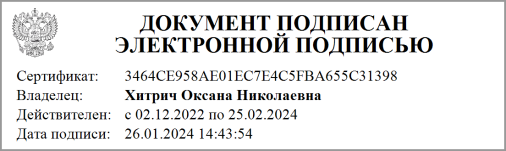 Хитрич Оксана Николаевна(подпись)(расшифровка подписи)Руководитель планово-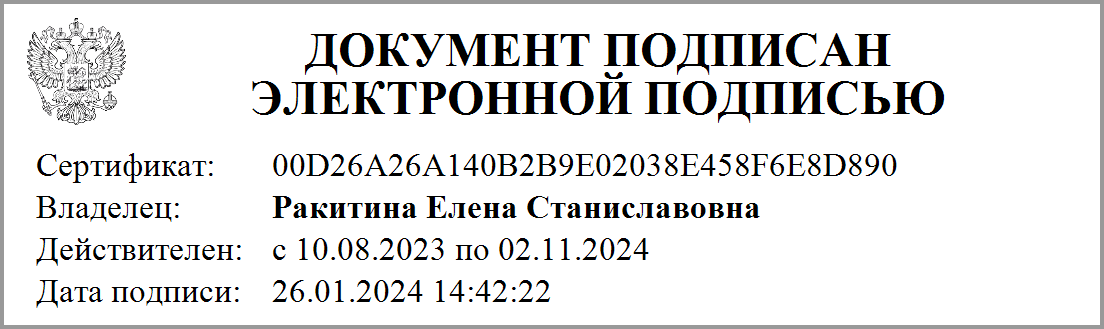 Ракитина Елена Станиславовнаэкономической службы(подпись)(расшифровка подписи)Главный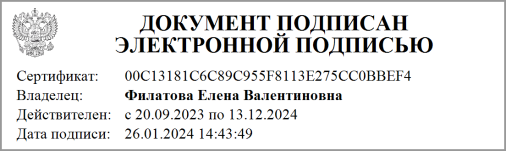 Филатова Елена Валентиновнабухгалтер(подпись)(расшифровка подписи)"26"   января   2024г.